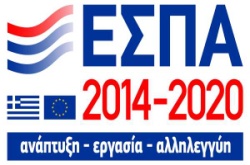 Ε.110-1α: ΑΝΑΚΟΙΝΩΣΗ – ΠΡΟΣΚΛΗΣΗ ΕΚΔΗΛΩΣΗΣ ΕΝΔΙΑΦΕΡΟΝΤΟΣ ΤΕΙ ΘεσσαλίαςΤμήμα: Πολιτικών Μηχανικών Τ.Ε. (Λάρισας)Λάρισα, 12/09/2019Ανακοινώνεται η προκήρυξη επιδοτούμενων θέσεων Πρακτικής Άσκησης, στα πλαίσια του προγράμματος  “Πρακτική Άσκηση Τριτοβάθμιας Εκπαίδευσης” του Ε.Π. «Ανάπτυξη Ανθρωπίνου Δυναμικού, Εκπαίδευση και Δια Βίου Μάθηση» το οποίο συγχρηματοδοτείται από το Ευρωπαϊκό Κοινωνικό Ταμείο, για την περίοδο Οκτωβρίου 2018 – Μαρτίου 2019.Οι ενδιαφερόμενοι φοιτητές θα πρέπει να υποβάλλουν σχετική αίτηση, μέχρι 24/09/2018. Η κατάθεση δικαιολογητικών θα γίνει στο Γραφείο της Επιστημονικού Υπευθύνου της Π.Α. του Τμήματος (κας. Ευαγγελίας Φαρσιρώτου) κατά τις ημερομηνίες18/09/2018, 19/09/2018 και 21/09/2018 κατά τις ώρες 10.00 έως 13.00.  Επίσης τα δικαιολογητικά μπορούν να κατατεθούν και στη Γραμματεία του Τμήματος με συστημένο ταχυδρομείο στη διεύθυνση:ΤΕΙ ΘεσσαλίαςΓραμματεία Τμήματος Πολιτικών Μηχανικών Τ.Ε. (Λάρισα)Περιφερειακή οδός Λαρίσης-Τρικάλων41110 ΛάρισαΥπόψη κας. Φαρσιρώτου ΕυαγγελίαςTα απαιτούμενα δικαιολογητικά είναι τα ακόλουθα: α. Αίτηση σε πρωτότυπη μορφή (Επισυνάπτεται)β. Βεβαίωση Πρακτικής ΕΣΠΑ σε πρωτότυπη μορφή (από το Μητρώο Σπουδαστών)γ. Εκκαθαριστικό Εφορίας (δυνατότητα και για απλό φωτοαντίγραφο)δ. Πιστοποιητικό Οικογενειακής Κατάστασης (δυνατότητα και για απλό φωτοαντίγραφο)ε. Για την περίπτωση αναπηρίας: Απόφαση Υγειονομικής Επιτροπής (δυνατότητα και για απλό φωτοαντίγραφο)στ. Για την περίπτωση ασθένειας: Βεβαίωση Κρατικού Νοσοκομείου  (δυνατότητα και για απλό φωτοαντίγραφο)ζ. Βεβαίωση Εργοδότη (Επισυνάπτεται σχετικό υπόδειγμα)Όλα τα απαιτούμενα δικαιολογητικά θα πρέπει να υποβληθούν εντός φακέλου.Η Επιστημονική Υπεύθυνη Π.Α Τμήματος Ευαγγελία ΦαρσιρώτουΑναπληρώτρια Καθηγήτρια ΤΕΙ/Θ